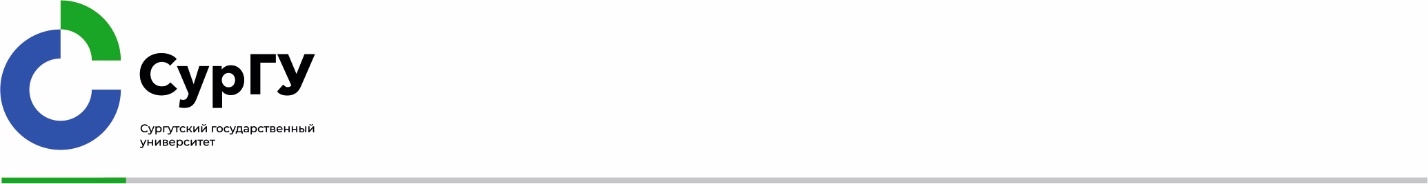 Бюджетное учреждение высшего образования Ханты-Мансийского автономного округа - Югры«Сургутский государственный университет»ОСНОВНАЯ ПРОФЕССИОНАЛЬНАЯ ОБРАЗОВАТЕЛЬНАЯ ПРОГРАММА ВЫСШЕГО ОБРАЗОВАНИЯ 202___ годРассмотренона Учёном совете института  «____»__________20__г Протокол №________Директор                ________________________________ ФИО                                  	           подписьЗаведующий кафедрой                ________________________________ ФИО                                  	           подписьСОДЕРЖАНИЕРаздел 1. Общие положения.1.1. Нормативные документы.1.2. Перечень сокращений.Раздел 2. Характеристика профессиональной деятельности выпускников.  2.1. Общее описание профессиональной деятельности выпускников.2.2. Перечень профессиональных стандартов, соотнесенных с ФГОС.Раздел 3. Общая характеристика образовательной программы. 3.1. Направленность (профиль) образовательной программы в рамках направления подготовки (специальности).3.2. Квалификация, присваиваемая выпускникам образовательной программы.3.3. Объем программы.3.4. Формы обучения.3.5. Срок получения образования.Раздел 4. Планируемые результаты освоения образовательной программы.4.1. Требования к планируемым результатам освоения образовательной программы.4.1.1. Универсальные компетенции выпускников и индикаторы их достижения. 4.1.2. Общепрофессиональные компетенции выпускников и индикаторы их достижения.4.1.3. Профессиональные компетенции выпускников и индикаторы их достижения.4.2. Результаты обучения по дисциплинам /(модулям)/, практикам, соотнесенные с установленными программой магистратуры индикаторами компетенций.Раздел 5. Структура и содержание ОПОП.5.1 Объем обязательной части образовательной программы.5.2. Типы практики. 5.3. Учебный план и календарный учебный график. 5.4. Рабочие программы дисциплин (модулей), включая оценочные средства.5.5 Рабочие программы практик, включая фонд оценочных средств, для проведения. промежуточной аттестации по практике.5.6. Методические рекомендации. 5.7. Программа государственной итоговой аттестации.Раздел 6. Условия осуществления образовательной деятельности по ОПОП.6.1 Материально-техническое и учебно-методическое обеспечение программы. 6.2 Кадровые условия реализации программы.6.3 Применяемые механизмы оценки качества образовательной деятельности и подготовке обучающихся по программе. 6.4 Особенности организации образовательной деятельности для инвалидов и лиц с ограниченными возможностями здоровья.6.5. Реализация программы с применением электронного обучения, дистанционных образовательных технологий.Раздел 1. ОБЩИЕ ПОЛОЖЕНИЯ1.1. Нормативные документы.•	Федеральный закон от 29 декабря 2012 года № 273-ФЗ «Об образовании в Российской Федерации»;•	Федеральный государственный образовательный стандарт по направлению подготовки __________ и уровню высшего образования – магистратура, утвержденный приказом Минобрнауки России от __________  № __________ (далее – ФГОС ВО);•	Приказ Минобрнауки России от 08.04.2021 № 82 «О внесении изменений в федеральные государственные стандарты высшего образования – магистратура по направлениям подготовки;Приказ Минобрнауки России от 26.11.2020 № 1456 «О внесении изменений в федеральные государственные стандарты высшего образования»;Порядок организации и осуществления образовательной деятельности по образовательным программам высшего образования – программам бакалавриата, программам специалитета, программам магистратуры, утвержденный приказом Минобрнауки России от 06 апреля 2021 года № 245 (далее – Порядок организации образовательной деятельности);•	Порядок проведения государственной итоговой аттестации по образовательным программам высшего образования – программам бакалавриата, программам специалитета и программам магистратуры, утвержденный приказом Минобрнауки России от 29 июня 2015 г. № 636;•	Положение о практической подготовке, утвержденное приказом Министерства науки и высшего образования Российской Федерации и Министерством просвещения Российской Федерации от 05.08.2020 № 885/390;•	СТО-2.1.9-19 «Основная профессиональная образовательная программа высшего образования – программа бакалавриата, специалитета, магистратуры»;•	СТО-2.6.4-18 «Порядок организации и проведения практики обучающихся»;•	СТО-2.6.29-20 «Положение о практической подготовке»;•	СТО-2.12.9-17 «Положение о государственной итоговой аттестации выпускников».1.2. Перечень сокращений, используемых в тексте ОПОПРаздел 2. ХАРАКТЕРИСТИКА ПРОФЕССИОНАЛЬНОЙ ДЕЯТЕЛЬНОСТИ ВЫПУСКНИКОВ2.1. Общее описание профессиональной деятельности выпускниковОбласть профессиональной деятельности и сферы профессиональной деятельности, в которых выпускники, освоившие программу, могут осуществлять профессиональную деятельность:Типы задач профессиональной деятельности выпускников: 2.2. Перечень профессиональных стандартов (при наличии), соотнесенных с федеральным государственным образовательным стандартом.Раздел 3. ОБЩАЯ ХАРАКТЕРИСТИКА ОБРАЗОВАТЕЛЬНОЙ ПРОГРАММЫ, РЕАЛИЗУЕМОЙ В РАМКАХ НАПРАВЛЕНИЯ3.1. Направленность образовательной программы в рамках направления подготовки: 3.2. Квалификация, присваиваемая выпускникам образовательной программы: Магистр.3.3. Объем программы:3.4. Формы обучения: 3.5. Срок получения образования:Раздел 4. ПЛАНИРУЕМЫЕ РЕЗУЛЬТАТЫ ОСВОЕНИЯ ОБРАЗОВАТЕЛЬНОЙ ПРОГРАММЫ4.1. Требования к планируемым результатам освоения образовательной программы, обеспечиваемым дисциплинами (модулями) и практиками обязательной части4.1.1. Универсальные компетенции выпускников и индикаторы их достижения Таблица 4.1.14.1.2. Общепрофессиональные компетенции выпускников и индикаторы их достиженияТаблица 4.1.24.1.3. Профессиональные компетенции выпускников и индикаторы их достиженияТаблица 4.34.2. Результаты обучения по дисциплинам /(модулям)/, практикам, соотнесенные с установленными программой магистратуры индикаторами компетенций.Результаты обучения по дисциплинам /(модулям)/, практикам, соотнесенные с установленными программой магистратуры индикаторами компетенций, отражены в рабочих программах дисциплин /(модулей)/, программах практик.Оценка достижения индикаторов компетенций проводится при выполнении практических/семинарских/лабораторных работа, в рамках текущего контроля и заданий для промежуточной аттестации, отраженных в оценочных средствах рабочих программах дисциплин /(модулей)/, программах практик.Раздел 5. СТРУКТУРА И СОДЕРЖАНИЕ ОПОП5.1. Объем обязательной части образовательной программы5.2. Типы практики--5.3. Учебный план и календарный учебный график представлены отдельными документами.5.4. Рабочие программы дисциплин (модулей), включая оценочные средства представлены отдельными документами в соответствии с учебным планом.5.5. Рабочие программы практик, включая фонды оценочных средств представлены отдельными документами в соответствии с учебным планом.5.6. Методические рекомендации по выполнению видов учебных занятий представлены отдельными документами в соответствии с учебным планом.5.7. Программа государственной итоговой аттестацииПрограмма государственной итоговой аттестации, включая требования к выпускным квалификационным работам и порядку их выполнения, критерии оценки защиты выпускных квалификационных работ, а также порядок подачи и рассмотрения апелляций утверждается СурГУ и доводится до сведения обучающихся не позднее чем за шесть месяцев до начала государственной итоговой аттестации.Программа государственной итоговой аттестации представлена отдельным документом.Раздел 6. УСЛОВИЯ ОСУЩЕСТВЛЕНИЯ ОБРАЗОВАТЕЛЬНОЙ ДЕЯТЕЛЬНОСТИ ПО ОПОП6.1 Материально-техническое и учебно-методическое обеспечение программы магистратурыУниверситет располагает зданиями, строениями, сооружениями на правах оперативного управления и в соответствии с договорами безвозмездного пользования.Помещения представляют собой учебные аудитории для проведения учебных занятий предусмотренной программой магистратуры, оснащенные оборудованием и техническими средствами обучения, состав которых определяется в рабочих программах дисциплин (модулей), практик.Помещения для самостоятельной работы оснащены компьютерной техникой с возможностью подключения к сети «Интернет» и обеспечением доступа в электронную информационную образовательную среду СурГУ:6.2 Кадровые условия реализации программыРеализация программы магистратуры обеспечивается педагогическими работниками СурГУ, а также лицами, привлекаемыми СурГУ к реализации программы на иных условиях.Не менее _ процентов численности педагогических работников СурГУ, участвующих в реализации программы магистратуры, и лиц, привлекаемых СурГУ к реализации программы магистратуры на иных условиях (исходя из количества замещаемых ставок, приведенного к целочисленным значениям), ведут научную, учебно-методическую и (или) практическую работу, соответствующую профилю преподаваемой дисциплины (модуля).Не менее _ процентов численности педагогических работников СурГУ, участвующих в реализации программы магистратуры, и лиц, привлекаемых Организацией к реализации программы магистратуры на иных условиях (исходя из количества замещаемых ставок, приведенного к целочисленным значениям), являются руководителями и (или) работниками иных организаций, осуществляющими трудовую деятельность в профессиональной сфере, соответствующей профессиональной деятельности, к которой готовятся выпускники.Не менее _ процентов численности педагогических работников СурГУ и лиц, привлекаемых к образовательной деятельности СурГУ на иных условиях (исходя из количества замещаемых ставок, приведенного к целочисленным значениям), имеют ученую степень (в том числе ученую степень, полученную в иностранном государстве и признаваемую в Российской Федерации) и (или) ученое звание (в том числе ученое звание, полученное в иностранном государстве и признаваемое в Российской Федерации).Общее руководство научным содержанием программы магистратуры осуществляется научно-педагогическим работником СурГУ, имеющим ученую степень (в том числе ученую степень, полученную в иностранном государстве и признаваемую в Российской Федерации), осуществляющим самостоятельные научно-исследовательские (творческие) проекты (участвующим в осуществлении таких проектов) по направлению подготовки, имеющим ежегодные публикации по результатам указанной научно-исследовательской (творческой) деятельности в ведущих отечественных и (или) зарубежных рецензируемых научных журналах и изданиях, а также осуществляющим ежегодную апробацию результатов указанной научно-исследовательской (творческой) деятельности на национальных и международных конференциях.6.3 Применяемые механизмы оценки качества образовательной деятельности и подготовке обучающихся по программе магистратурыКачество образовательной деятельности и подготовки обучающихся по программе магистратуры определяется в рамках системы внутренней оценки качества в соответствии со Стратегией обеспечения качества и СТО-2.12-8 «Система внутренней оценки качества образовательного процесса».6.4 Особенности организации образовательной деятельности для инвалидов и лиц с ограниченными возможностями здоровьяВ Университете создаются специальные условия для получения высшего образования обучающимися с ограниченными возможностями здоровья. Под специальными условиями для получения высшего образования обучающимися с ограниченными возможностями здоровья понимаются условия обучения, воспитания и развития таких обучающихся, включающие в себя использование адаптированных основных профессиональных образовательных программ высшего образования и специальных методов обучения и воспитания, специальных учебников, учебных пособий и дидактических материалов, специальных технических средств обучения коллективного и индивидуального пользования, предоставление услуг ассистента (тьютора), педагога жестового языка (сурдопереводчика) оказывающих обучающимся необходимую образовательную и техническую помощь, в проведении групповых и индивидуальных коррекционных и консультационных занятий, обеспечение доступа в здания образовательных организаций и другие условия, без которых невозможно или затруднено освоение образовательных программ обучающимися с ограниченными возможностями здоровья, а также обучение студентов с инвалидностью и ограниченными возможностями здоровья по индивидуальным учебным планам c письменного заявления обучающегося. В целях доступности получения высшего образования обучающимися с ограниченными возможностями здоровья образовательной организацией обеспечивается: 1) для обучающихся ограниченными возможностями здоровья по зрению:  альтернативные форматы печатных материалов (например, принтером Брайля);  наличие специального оборудования - портативный дисплей Брайля, который озвучивает все действия пользователя, обеспечивает комфортную работу на компьютере и доступность информации. Дисплей сочетает в себе новейшие технологии, самую удобную для пользователя;  клавиатуру, эргономичное расположение органов управления, подключение USB кабелем;  наличие специализированных видеоувеличителей, позволяющих слабовидящим обучающимся комфортно адаптировать печатный учебный материал;  присутствие ассистента (тьютора), оказывающего обучающемуся необходимую помощь;  обеспечение доступа обучающегося, являющегося слепым и использующего собаку-поводыря, к зданию образовательной организации.  2) для обучающихся с ограниченными возможностями здоровья по слуху:  сопровождение учебного процесса данной категории обучающихся осуществляется педагогом жестового языка (сурдопереводчиком)  дублирование визуальной и звуковой справочной информации о расписании учебных занятий (мультисенсорный дисплейные устройства-информационные терминалы) визуальной (мониторы, их размеры и количество определены с учетом размеров помещения, интерактивные доски, портативные медиа-плеера).  обеспечение надлежащими звуковыми средствами воспроизведения информации; 3) для обучающихся, имеющих нарушения опорно-двигательного аппарата, материально-технические условия обеспечивают возможность беспрепятственного доступа обучающихся в учебные помещения, столовые, туалетные и другие помещения образовательной организации, а также их пребывания в указанных помещениях: наличие пандусов, поручней, расширенных дверных проемов, широких лифтов со звуковым сигналом, световой навигации, платформы для подъема инвалидных колясок; локального понижения стоек-барьеров до высоты не более 0,8 м;  наличие специальных кресел и других приспособлений,  наличие санитарной комнаты, оборудованной адаптированной мебелью. Образование обучающихся с ограниченными возможностями здоровья может быть организовано как совместно с другими обучающимися, малыми отдельными группами с последующей интеграцией в обычные группы, так и по индивидуальному учебному плану. С учетом особых потребностей обучающихся с ограниченными возможностями здоровья вузом обеспечивается предоставление учебных, лекционных материалов в электронном виде. Для занятий адаптивными видами спорта лиц с ограниченными возможностями здоровья имеется специальное оборудование. В Научной библиотеке для инвалидов и лиц с ограниченными возможностями здоровья предоставляется: приоритетное обеспечение (по имеющимся на абонементе спискам) печатными изданиями в период массовой выдачи учебной литературы; предоставление удаленного - по паролю - доступа с домашнего или другого ПК (с выходом в интернет) к электронным образовательным ресурсам НБ: 7 ЭБС (электронно-библиотечным системам), 34 БД (образовательным базам данных), 4 ПЭК (полнотекстовым электронным коллекциям), ЭК (электронному каталогу), состоящему из более 140 тыс. записей; электронный заказ (бронирование) печатных изданий и просмотр своего электронного формуляра – с любого ПК (с выходом в Интернет); лингафонные кабины с медиатекой для прослушивания и просмотра материалов; библиотечно-библиографическое обслуживание слабослышащих и глухих студентов осуществляется педагогом жестового языка (сурдопереводчиком); условия для удобного и безопасного перемещения по библиотеке: широкие лифты со звуковым сигналом, платформа для подъема инвалидных колясок; пандусы и поручни; световая навигация; удобное расположение мебели и наличие индивидуальных специализированных рабочих мест с компьютерным оборудованием для маломобильных групп обучающихся. На сайте Университета размещена информация об особенностях поступления для инвалидов и лиц с ограниченными возможностями здоровья, а также версия сайта для слабовидящих. Разработана вкладка «Ассоциация студентов с ограниченными возможностями здоровья» и раздел «Инклюзия». По заявлению обучающихся с ограниченными возможностями здоровья и инвалидностью разрабатывается адаптированная образовательная программа в соответствии с индивидуальной программой реабилитации или абилитации инвалида и рекомендациями Центральной Психолого-Медико-Педагогической Комиссии.6.5. Реализации программы с применением электронного обучения, дистанционных образовательных технологий.6.5.1. Образовательная программа может реализовываться с применением электронного обучения и дистанционных образовательных технологий. Реализации программы бакалавриата с применением электронного обучения, дистанционных образовательных технологий происходит при условии функционирования электронной информационно-образовательной среды (далее – ЭОИС). 6.5.2. ЭИОС Университета обеспечивает:доступ к учебным планам, рабочим программам дисциплин (модулей), практик и к изданиям электронных библиотечных систем (далее – ЭБС), электронным информационно-образовательным ресурсам (ЭИОР), указанным в рабочих программах, другим информационным ресурсам (ЭИР);доступ ко всем ЭИОР, указанным в рабочих программах, из любой точки, в которой имеется доступ к сети Интернет;фиксацию хода образовательного процесса, результатов промежуточной аттестации и результатов освоения основной образовательной программы;проведение всех видов занятий, процедур оценки результатов обучения, реализация которых предусмотрена с применением электронного обучения, дистанционных образовательных технологий (ДОТ);формирование электронного портфолио обучающегося, в том числе сохранение работ обучающегося, рецензий и оценок на эти работы со стороны любых участников образовательного процесса; взаимодействие между участниками образовательного процесса, в том числе синхронное и/или асинхронное взаимодействие посредством сети Интернет;удаленный доступ обучающегося к современным профессиональным базам данных и информационным справочным системам, состав которых определяется в рабочих программах дисциплин и подлежит ежегодному обновлению;доступ обучающихся из числа лиц с ограниченными возможностями здоровья к ЭИОР в формах, адаптированных к ограничениям их здоровья.6.5.3. Компонентами ЭИОС являются: а) электронные информационные ресурсы, основную часть ЭИР составляют ЭИОР:базы данных системы 1С:Университет ПРОФ; ЭИОР научной библиотеки (далее – НБ); каталог электронных учебных курсов системы электронного обучения Moodle;контент сайта СурГУ; базы данных электронных справочно-правовых систем; другие базы данных и файловые системы, используемые в образовательном процессе;б) автоматизированные средства доступа к ЭИР:официальный сайт СурГУ;1С:Университет ПРОФ;автоматизированная библитечно-информационная система (РУСЛАН);виртуальные аудитории;  сайты институтов и кафедр;сайт научной библиотеки СурГУ;система управления электронным обучением Moodle;«Антиплагиат»;другие автоматизированные системы, используемые в организации образовательного процесса и обеспечивающие доступ к ЭИР ЭИОС; в) пользователи ЭИОС:обучающиеся; научные и педагогические работники СурГУ;работники СурГУ, участвующие в образовательном процессе; г) средства вычислительной техники:серверное оборудование СурГУ;компьютеры, эксплуатируемые в Университете;ноутбуки, планшеты, смартфоны и другие портативные, мобильные персональные компьютеры;  средства организационной и множительной техники;мультимедийное оборудование и др.; д) компоненты телекоммуникационной среды, обеспечивающие работоспособность ЭИОС:локальная компьютерная сеть СурГУ;беспроводная сеть Wi-Fi;видеоконференцсвязь; узел доступа в Интернет.СОГЛАСОВАНАс представителем работодателя                                                                                                    УТВЕРЖДАЮПроректор  по УМРЕ.В. Коновалова   «        »      202  г.ПРИНЯТА                                                                                                    на заседании учебно-методического совета университета            «   » ________ 202   г.                                           Протокол № ____                                                     «____»__________20__г.ПРИНЯТА                                                                                                    на заседании учебно-методического совета университета            «   » ________ 202   г.                                           Протокол № ____                                                     ПРИНЯТА                                                                                                    на заседании учебно-методического совета университета            «   » ________ 202   г.                                           Протокол № ____                                                     код, направление подготовки (специальность)Магистратурауровень высшего образованиянаправленностьз.е.–зачетная единица;ОПК–общепрофессиональная компетенция;ОПОП–основная профессиональная образовательная программа;ОТФ–обобщенная трудовая функция;ПД–профессиональная деятельность;ПК–профессиональная компетенция;ПС–профессиональный стандарт;программа магистратуры– основная образовательная программа высшего образования – программа магистратуры по направлению подготовки 49.04.03 Спорт;сетевая форма–сетевая форма реализации образовательных программ;СПК–Совет по профессиональным квалификациям;УК–универсальная компетенция;ФГОС ВО– федеральный государственный образовательный стандарт высшего образования по направлению подготовки магистратуры.№п/пКодпрофессиональногостандартаНаименование области профессиональной деятельности. Наименование профессионального стандартаКатегория универсальных компетенцийКод и наименование универсальной компетенцииКод и наименование индикатора достижения универсальной компетенцииКатегория общепрофессиональных компетенцийКод и наименование общепрофессиональной компетенции Код и наименование индикатора достижения общепрофессиональной компетенции Задача ПДЗадача ПДКод и наименование профессиональной компетенцииКод и наименование индикатора достижения профессиональной компетенцииОснование (ПС, анализ опыта)Тип задач профессиональной деятельности Тип задач профессиональной деятельности Тип задач профессиональной деятельности Тип задач профессиональной деятельности Тип задач профессиональной деятельности № п/пМестонахождениеНазвание зала1.539, 541, 542Зал медико-биологической литературы и литературы по физической культуре и спорту2.350, 351Зал социально-гуманитарной и художественной литературы3.442Зал естественно-научной и технической литературы4.439Зал экономической и юридической литературы5.441Зал иностранной литературы